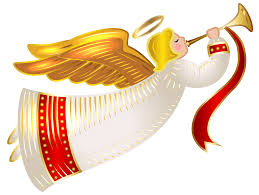 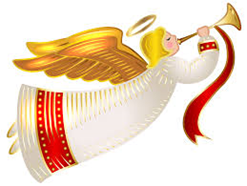 Pasākumi 2019.gada janvārīDat.Vieta un laiksPasākumsAtbildīgais08.01.9.20Atklātais vērojums “Radu pats” 7.grupāV.Lāce09.01.9.00Mārītes fotoGrupu skolotājas17.01.13.00LPD PII MazputniņšL.Podniece, S.Pavlovska22.01.9.10Leļļu teātris “Šreks un ēzelītis dejo un lec”D.Gailāne23.01.10.00Sanāksme tehniskajiem darbiniekiem(pašapkalpošanās prasmju attīstība)I.Dovgāne23.01.13.15Pedagoģiskās padomes sēde pedagogiem I.Dovgāne24.01.13.00LPD Montesori. Bērns-vide-skolotājsD.Jaunzema25.01.9.00Alūksnes un Apes novada skolu un PII vadītāju seminārsD.Gailāne25.01.10.00Profesionālās kompetences pilnveides kursiI.Dovgāne31.01.Domē 10.00Domes sēdeI.Dovgāne